TECNIA – instrucciones para la publicación y uso de estilo a 2 columnasTECNIA - Author Guidelines for article submissionNombre-1 Apellido-1 1, Nombre-2 Apellido-2 2 *1 Institute of  Solid State Physics, University of Latvia, Kengaraga Str. 8, LV-1063 Riga, Latvia2 INFN-Laboratori Nazionali di Frascati, Via Enrico Fermi 40, I-00044, Frascati-Rome, Italy,Recibido (Recieved): 23 / 01 / 3000   Aceptado (Accepted): 07/ 02 / 3001RESUMENTodos los artículos deben contener un resumen. El resumen debe proporcionar a los lectores información concisa sobre el contenido del artículo e indicar los principales resultados alcanzados y las conclusiones obtenidas. Como el resumen no es parte del texto, debe ser completo en sí mismo; no se deben incluir números de tabla, números de figura, referencias o expresiones matemáticas mostradas. Debería ser adecuado para su inclusión directa en los servicios de resúmenes y normalmente no debería exceder las 200 palabras. El resumen generalmente debe restringirse a un solo párrafo. Este documento brinda las instrucciones sobre cómo usar esta plantilla para preparar su artículo de acuerdo con el diseño y el estilo requeridos para publicación en TECNIA.Palabras Clave: (Seleccione un máximo de 5 palabras clave)ABSTRACTAll articles must contain an abstract. The abstract should give readers concise information about the content of the article and indicate the main results obtained and conclusions drawn. As the abstract is not part of the text it should be complete in itself; no table numbers, figure numbers, references or displayed mathematical expressions should be included. It should be suitable for direct inclusion in abstracting services and should not normally exceed 200 words. The abstract should generally be restricted to a single paragraph. These pages provide you with instructions on how to use this word template to prepare your paper according to the required layout and style for TECNIA papers.Keywords: (Please select a maximum of 5 keywords from the keyword list)INTRODUCCION	Estas pautas, escritas en el estilo de un artículo TECNIA, explican cómo preparar su trabajo usando Microsoft Word. Además de la orientación habitual sobre el estilo y formato, hay notas y enlaces para ayudarlo a utilizar algunas de las funciones de Word, como insertar gráficos, formato de ecuaciones, etc.	La estructura del documento estándar TECNIA se presenta en el Apéndice 1. COMO USAR ESTA PLANTILLA	El uso de esta plantilla le permitirá preparar su trabajo de acuerdo con las instrucciones para los autores de los artículos TECNIA con una cantidad mínima de estilo y formato manual. Cuando corresponda, debe sobrescribir los diferentes campos con su propio texto. Asegúrese de que al hacer esto, el estilo correcto para el párrafo actual, se muestre en el cuadro de estilos en la barra de menú. Si lo necesita, puede modificar el estilo de una sección de texto con el estilo de 2 columnas para fórmulas grandes, figuras y tablas, use un Apéndice especial al final del documento.	Lea las siguientes secciones para obtener más información sobre cómo preparar su artículo. Sin embargo, si usa la plantilla, no tiene que preocuparse por establecer los márgenes, el tamaño de la página y el tamaño de la columna, etc. ya que esta plantilla ya tiene las dimensiones correctas. FORMATO	El texto debe ser trabajado dentro de las dimensiones que se muestran en estas páginas; cada columna mide 8.2 cm de ancho con un margen medio de 0.6 cm, un ancho total de 17 cm y una longitud máxima de 21 cm en la primera página y 23.5 cm en la segunda y siguientes páginas. Utilice la longitud máxima estipulada excepto en los dos casos siguientes: (i) no comience una nueva sección directamente en la parte inferior de la página, sino traspase el encabezado a la parte superior de la columna siguiente; (ii) puede exceder la longitud del área de texto por una línea solamente para completar una sección de texto o un párrafo.	Debe usar un espaciado de línea de 1.0 (simple). Sin embargo, al escribir un texto matemático complicado, es importante aumentar el espacio entre las líneas de texto para evitar que las fuentes sub y super índice se solapen entre sí y que su material impreso sea ilegible. Si está utilizando un programa de autoedición, asegúrese de que su autoajuste para el espaciado entre líneas esté configurado adecuadamente para evitar superposiciones, pero sin dejar demasiado espacio.	El tamaño de la fuente del Título es 17pt, y los Autores 13pt – ambos en Candara negrita. Todo el texto debe ser Candara con tamaños de fuente como sigue: Filiación/Direcciones 8pt, Resumen y Abstract que incluyen sus título 9pt, Palabras clave 8pt, Texto del cuerpo 10pt, Encabezados de nivel 1 En negrita 10pt todo en Mayúsculas, Encabezados de nivel 2 10pt en negrita, Encabezados de nivel 3 10pt en cursiva, encabezados de nivel 4 10pt en cursiva sin espacio debajo y el texto continúa, notas al pie 8pt. 	El estilo para los nombres es primer nombre y luego primer apellido, con una coma después de todo menos los dos últimos nombres, que están separados por 'y'. Las iniciales no deben tener punto final, por ejemplo A E Kiv y no A. E. Kiv. Los nombres completos se pueden usar si se desea.	Asegúrese de que las afiliaciones sean lo más completas posibles e incluya el país. Si los autores están en direcciones diferentes, se deben usar superíndices numerados después de cada apellido para hacer referencia a un autor y a su dirección. Los superíndices numerados no deben insertarse usando el comando de nota al pie de Word. Asegúrese de que los superíndices numerados utilizados para vincular nombres y direcciones de autor comiencen en 1 y continúen con la cantidad de afiliaciones. No agregue ninguna nota al pie hasta que todos los nombres de los autores estén vinculados a las direcciones. Por ejemplo;A E Kiv 1,2 y D Fuks2,donde hay 2 direcciones, debe insertar un símbolo * para insertar una nota al pie para indicar el Autor de correspondencia (consulte la página 1 de esta Guía):A E Kiv 1,2* and D Fuks2.TABLAS	Las tablas deben tener un título que haga comprensible el significado general sin referencia al texto. Las tablas deben presentarse en la forma que se muestra en la Tabla 1, con el texto, incluido el título a 8pt. Su diseño debe ser consistente.	Las líneas horizontales deben colocarse encima y debajo de los encabezados de las tablas, encima de las sub-encabezados y al final de la tabla sobre las notas. Deben evitarse las líneas verticales.	Si una tabla es demasiado larga para caber en una página, el número de tabla y los encabezados deben repetirse en la página siguiente antes de continuar con la tabla.	Alternativamente, la tabla se puede distribuir en dos páginas consecutivas (primero en el número par, luego en la página con número impar).	Para una tabla amplia, puede usar todo el ancho de página (ver Tabla 1), para una tabla estándar pequeña se usa el ancho de 1 columna (ver Tabla 2).TABLA 1. Ejemplo datos de efluentes biológicamente tratados (mg/l)aTABLE 2. Tamaños de puntos y tipos de estilosTABLE 3. Establecer márgenes de Word para A4a Estos deben establecerse en 0 cm. Además, asegúrese de que la opción Mirror Margins no esté seleccionada.FIGURAS	Si los gráficos no han sido realizados por usted, debe utilizar dibujos lineales en color negro/color o usar fotocopia en blanco y negro o escala de grises. Todas las ilustraciones deben ser nítidas dejando al menos una línea de espacio por encima y debajo de ellas. No se utiliza el término “gráficos” bajo ningún motivo. 	Al colocar una figura al inicio de una columna, la parte superior de la figura debe estar en el mismo nivel que la primera línea de texto de la otra columna. Las leyendas de las ilustraciones si son de 1 línea deben estar centradas; o alineadas a la izquierda y justificadas si están en dos o más líneas y con tamaño de fuente de 8 pt. Puede colocar una figura con ancho en 1 columna (vea la Figura 1) o con ancho de 2 columnas si su figura es grande y consta de muchos detalles pequeños (por ejemplo, vea Figura 2).	Las fotografías deben ser originales, nítidas (sin tratamiento ni filtros de imagen) y con alto contraste. Una copia o escaneo de la fotografía debe incluirse en la página y la fotografía original (etiquetada) debe acompañar a su artículo.Figura 1. Un ejemplo. Imagen de calidad y claridad del texto.	Los originales nítidos (no transparencias ni diapositivas) deben enviarse en el tamaño deseado para la publicación. Cuando el editor haya recibido y registrado su trabajo, lo contactaremos para solicitar las imágenes de mayor calidad de ser necesario.	En la figura todas las anotaciones y letras deben tener como mínimo 2 mm de altura. Debe evitarse el uso de letras en negrita, ya que se verá oscuro y perdiendo detalles cuando se imprima. .Figura 2. Ejemplos de imágenes a color: a) Foto de un cátodo después de la síntesis, b) Foto SEM de la superficie del cátodo.ECUACIONES	Las ecuaciones deben colocarse alineadas a la izquierda con el margen de texto y deben ir precedidas y seguidas por una línea blanca, utilizando el Editor de ecuaciones de Microsoft. Las fuentes y tamaños de fórmulas deben coincidir con el texto de su documento.	Por ejemplo este estilo es:,    (1)Donde los superíndices '+' y '-' etiquetan el comportamiento asintótico en términos de ondas d-dimensionales, d es la dimensión de la estructura atómica.	Las ecuaciones pueden numerarse secuencialmente a lo largo del texto (es decir, (1), (2), (3),…) o numerarse por sección (es decir, (1.1), (1.2), (2.1),…) dependiendo del autor. En los artículos con apéndices, se recomienda el estilo de la numeración de ecuaciones por sección, incluso cuando se ha utilizado la numeración secuencial en todo el cuerpo principal del texto: por ejemplo, A.1, A.2 y demás.	Cuando se refiera a una ecuación en el texto, coloque siempre el número de la ecuación entre paréntesis, por ejemplo. “como en la ecuación (2)” o “como en la ecuación (2.1)”.	En el caso de fórmulas grandes y complicadas, puede usar el formato de texto cubriendo el ancho de las 2 columnas como en el caso de tablas y figuras grandes.APENDICES	Los detalles complementarios o técnicos que son necesarios de incluir, pero que interrumpen el flujo del artículo, pueden enviarse a un apéndice. Cualquier apéndice debe incluirse al final del texto principal del artículo, después de la sección de agradecimientos (si corresponde) pero antes de las referencias. Si hay dos o más apéndices, se los debe llamar apéndice A, apéndice B, etc.	En los anexos las ecuaciones deben ser numeradas del siguiente modo (A.1), (A.2), etc., las figuras deben aparecer como la Figura A1, la Figura B1, etc. y las tablas como la Tabla A1, la Tabla B1, etc.AGRADECIMIENTOS	Los autores que deseen agradecer a algunos colaboradores, el trabajo especial del personal técnico o el apoyo financiero de las organizaciones deben hacerlo en la sección de AGRADECIMIENTOS que no es numerado y se ubica inmediatamente después de la última sección numerada del documento (generalmente después de CONCLUSIONES).REFERENCIAS	Las referencias deben considerarse al final del artículo y numerarse en el orden en que aparecen en el texto. Los autores deben verificar si cada referencia en el texto aparece en la lista de referencias y viceversa. Los números para las referencias se indican entre corchetes []. No se aceptan números de referencia en superíndice. El tamaño de fuente para la lista de referencia debe ser de 8pt.	Una referencia completa debe proporcionar al lector la información suficiente para localizar el artículo en cuestión, ya sea que se publique en forma impresa o electrónica, y debe, según el tipo de referencia, contener:apellido(s) y iniciales;fecha de publicación;título de la revista, libro u otra publicación;título del artículo puede ser incluido (opcional);número de volumen;editores, si hubiera;ciudad de publicación y editorial en paréntesis para libros;los números de página.	Dos estilos de referencia son de uso común: el sistema alfabético de Harvard y el sistema numérico de Vancouver. Para TECNIA, utilice el sistema numérico de Vancouver como se describe a continuación.	En el sistema numérico de Vancouver, las referencias se numeran secuencialmente en todo el texto. Los números aparecen entre corchetes, como este [8], y un número en casos particulares se puede usarse en varias llamadas. La lista de referencias proporciona las referencias en orden numérico, no alfabético. El formato de las fuentes se ve en la Tabla 4.Por ejemplo para Artículos de Revista la lista de referencia debe aparecer como sigue:[8]  Shunin Yu N, Zhukovskii Yu F, Gopejenko V I, Burlutskaya N, Lobanova-Shunina T and Bellucci S 2012  Journal of Nanophotonics 6(1), 061706-1-16[9]  Moisala A, Nasibulin A G and Kauppinen E I 2003 J. Phys. Condens. Mater. 15, S3011-35	Los autores deben tener su apellido (solo con la primera letra en mayúscula) seguido de las iniciales de los nombres sin puntos después de las iniciales. Los autores deben estar separados por una coma, a excepción de los dos últimos, que deben estar separados por 'y' sin coma que preceda.	El título del artículo (si se proporciona) debe estar en letras minúsculas, a excepción de un capital inicial, y debe seguir la fecha.	El título de la revista está en cursiva y abreviado de preferencia. Si una revista tiene varias partes marcadas con letras diferentes, la letra debe insertarse después del nombre de la revista romano, e.g. Phys. Rev. A.	Los números de página inicial y final se deben indicar siempre que sea posible. El número de página final e inicial se separan por '-', e.g. 901-916.En caso de Libros algunos ejemplos son:…[2]  Ziman J M 1979 Models of Disorder Cambridge Univ. Press: New York-London  chapter 10[3]  Economou E L 2006 Green’s Functions in Quantum Physics (3rd edition)  Solid State Ser. vol. 7 Springer Verlag: Berlin-Heidelberg[4]  Sze S M 1969 Physics of Semiconductor Devices Wiley Interscience: New York[5]  Shunin Yu N, Zhukovskii Yu F, Burlutskaya N Yu,  Gopejenko V I, Bellucci S 2012 in Nanodevices and Nanomaterials for Ecological Security, Series: NATO Science for Peace Series B - Physics and Biophysics ed Yu Shunin and A Kiv Springer Verlag: Hiedelberg pp 237-262	Algunos ejemplos adicionales de Libros y Artículos en Libros y Resúmenes de Conferencia:…[4] Dorman L I 1975 Variations of Galactic Cosmic Rays Moscow State        University Press: Moscow p 103[5] Caplar R and Kulisic P 1973 Proc. Int. Conf. on Nuclear Physics      (Munich) vol 1 North-Holland/American Elsevier: Amsterdam p 517[6] Cheng G X 2001 Raman and Brillouin Scattering-Principles and      Applications Scientiﬁc: Beijing[7] Szytula A and Leciejewicz J 1989 Handbook on the Physics and       Chemistry of Rare Earths vol 12, ed K A Gschneidner Jr and       L Erwin Elsevier: Amsterdam p 133[8] Kuhn T 1998 Density matrix theory of coherent ultrafast dynamics      Theory of Transport Properties of Semiconductor Nanostructures      (Electronic Materials vol 4) ed E Schöll Chapman and Hall:  London      chapter 6 pp 173–214[9] Kuhn T, Binder E, Rossi F, Lohner A, Rick K, Leisching P,      Leitenstorfer A, Elsaesser T and Stolz W 1994 Coherent excitonic      and free-carrier dynamics in bulk GaAs and heterostructures      Coherent Optical Interactions in Semiconductors: Proc. NATO      Advanced Research Workgroup (Cambridge, UK, 11–14 August       1993) NATO Advanced Study Institute, Series B: Physics vol 330 ed      R T Phillips Plenum: New York pp 33–62En el caso de Preprints y Patentes:[5]  Milson R, Coley A, Pravda V and Pravdova A 2004 Alignment and algebraically special tensors Preprint gr-qc/0401010[6]  Eaton D I 1975 Porous glass support material US Patent No. 3 904	SI usted está citando Recursos de Internet usted debe anotar la dirección del sitio web, título completo del material y la fecha de acceso, i.e.,nombre de autor(res) – si se conocentitulo del trabajo - in quotes, si se conoce.titulo de la página Web - en cursivas, if applicablefecha de revisión - si se conoceURLFecha de acceso[3] Ram R , Orlando T 2003 Physics for Solid-State       Applications http://ocw.mit.edu/courses/electrical-     engineering-and-computer-science/6-730-physics-for-      solid-state-applications-spring-2003/ 16 Jan 2014	Si está citando, en particular, un trabajo escrito en un texto no latino (e.g., chino, griego, japonés, ruso, etc.), la referencia debe traducirse al alfabeto inglés. La transliteración es un procedimiento de conversión de scripts o escritura que reemplaza el texto escrito en un script o sistema de escritura con los caracteres de otro script o sistema para hacer que el texto (e.g., nombres propios) sea legible para usuarios de otro idioma/script (ver, http://en.wikipedia.org/wiki/Transliteration).[3] Sidorov S, Sidorova N G, Preobrazhenskii G I, et al. 1997 Vopr. Ikhtiol. 37  560 (1997 J. Ichthyol. 37, 547)	Si está citando el trabajo publicado en el idioma original, la referencia debe ir acompañada de una observación, por ejemplo, (en ruso), (en japonés), (en chino), etc.:…[7] Grosberg A. Yu. and Khokhlov A. R., 1989 Statistical Physics of         Macromolecules Nauka: Moscow (in Russian)[8] Kireev S V, Protsenko E D, Shyrev S L 2002 Byull. Izobret. No. 10       RF Patent No.2181197 (in Russian)	Las conferencias e informes no publicados generalmente no deben incluirse en la lista de referencias y los artículos en el curso de la publicación deben ingresarse sólo si se conoce la revista de la publicación.	Siga el estilo en los ejemplos descritos para referencias de revistas, libros, libros editados, patentes y recursos de Internet.REFERENCES Tallman D E, Wallace G G 1997 Synth. Met. 90 13Kroto H W, Fischer J E, Cox D E 1993 The Fullerenes Pergamon:OxfordMacDiarmid A G, Epstein A J 1991 in ed.W R Salaneck, D T Clark,   E J Samuelson  Science and Applications of Conducting Polymers Adam Hilger: Bristol p.117Eaton D I 1975 Porous glass support material US Patent No. 3 904           If possible equalize columns on the last page           Planta PilotoPlanta a escala completaInfluentEfluenteInfluentEffluentTotal cyanide6.50.352.00.30Method-C cyanide4.10.050.02Thiocyanide60.01.050.0<0.10Amonio6.00.500.10Cobre1.00.041.00.05Solidos Suspendidos<0.10Puntos Place of TextTipo de Estilo10Número de tablaRoman numerals10Encabezados de figuras y tablasALL CAPS8Figure and Table Captions Reference listSmall CapsMárgenesA4Superior2.5 cmInferior2.8 cmIzquierda2.0 cmDerecha2.0 cmGuttera0 cmEncabezadoa0 cmPie de páginaa0 cm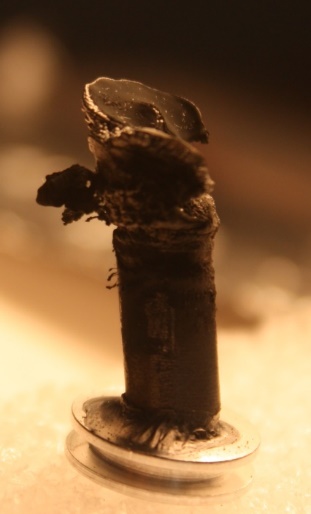 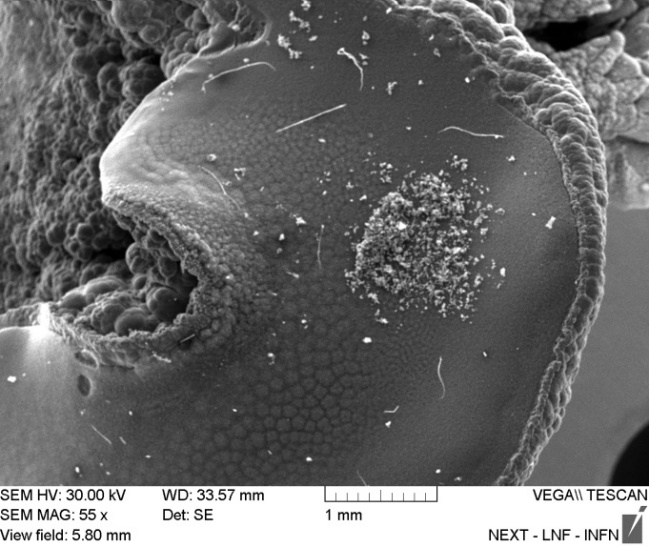 a)b)Tabla 4. Estilos de fuente para referenciar un artículo Tabla 4. Estilos de fuente para referenciar un artículo Tabla 4. Estilos de fuente para referenciar un artículo ElementoFormatoAutoresNormalFechaNormalTítulo de artículo (opcional)NormalTítulo de revista CursivaNúmero de VolumenNegritaNúmero de PaginaNormal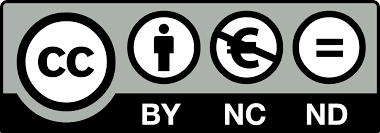 Los artículos publicados por TECNIA pueden ser compartidos a través de la licencia Creative Commons: CC BY-NC-ND 2.5 Perú. Permisos lejos de este alcance pueden ser consultados a través del correo revistas@uni.edu.pe